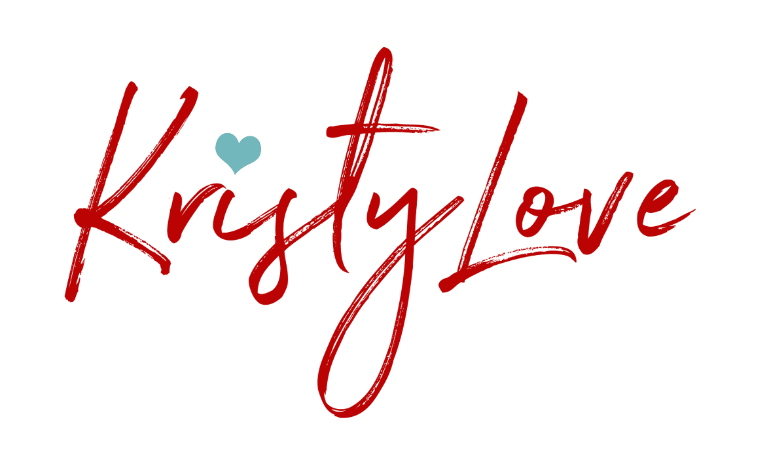 Detroit CommunityResource Bookletwww.TheKristyLove.com@KristyLove__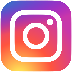 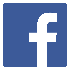 Any and everything is possible for you. No matter what situation you are in currently there is a way out. The problem is when we don’t know what resources are available to us and then we are not in the proper mindset to be able to receive it effectively. You were meant to live an abundant life. Your environment and your condition does not limit you. Your mindset is your most powerful tool and I hope that this booklet helps you with furthering your journey. Kristy LoveHello@TheKristyLove.ComAFFIRMATIONS FOR HOME:I know I will find the perfect place.Searching for a new home is easy and effortless.I am confident that my new home will be a happy and healthy place for loved ones to gather.Our new home is beautiful, bountiful, and blessed.Home Help ServicesWayne County OfficesConner Service Center4733 Conner Detroit, MI 4825Phone: (313) 926-8600Serves Zip Codes: 48207, 48214, 48224, 48234Wayne County – Grand River/Warren5131 Grand River Ave. Detroit, MI 48208Phone: (313) 361-7300Serves Zip Codes: 48146, 48195, 48204, 48206, 48208, 48216Wayne County – Southwest Office2524 Clark St. Detroit, MI 48209Phone: (313) 554-8300Serves Zip Codes: 48101, 48122, 48192, 48209, 48210, 48217, 48218, 48229Grandmont Service Center17455 Grand River Detroit, MI 48227Phone: (313) 493-7801Serves Zip Codes: 48221, 48227, 48238Homeless ServicesGenesis Campuses: Emergency Shelter Phone: 313-993-4700Address: 3840 Fairview Detroit, MI 48214Detroit Rescue MissionServicing men, many of whom experience chronic homelessness and addictionsGenesis House IIIServicing women, single and with children. Whom struggle with addictions or the impact of addictions in those with whom they are close. The OasisServicing men, many of whom experience chronic homelessness and addictions. Transitional HousingCampus: Genesis House II • Number: 82Target Population: 48 women and 14 children. Women in this program often are working on substance abuse aftercare issues, addressing legal issues, and attend school and training programs to give them a future.Phone: 313-309-5900Address: 312900 W Chicago Detroit, MI 48227Campus: Genesis House III Samaritan Program •Number: 10Target Population: Women in this program have a disability or are female veterans. They too work on substance aftercare issues, address legal issues, and attend school and training programs to give them a future. Women in this program have a disability or are female veterans. They too work on substance aftercare issues, address legal issues, and attend school and training programs to give them a future.Phone: 313-883-5614Address: 2015 Webb Detroit, MI 48206Ruth Ellis Center77 Victor St. Highland Park, MI 48203Phone: (313) 252-1950 (Administration)Phone: (313) 867-6936 (Second Stories)Website: www.ruthelliscenter.orgProvides information and referrals, short-term and long-term residential safe space, Second Stories Drop-in Center, low-barrier access to food, clothing, showers, laundry, case management, outpatient mental health services and family group decision makingBlack Family DevelopmentFamily Preservation and Support2995 E. Grand Blvd. Detroit, MI 48202Phone: (313) 758-0150Website: www.blackfamilydevelopment.orgBlack Family Development, Inc. assists Wayne County families dealing with homelessnessCoalition on Temporary Shelter (COTS)26 Peterboro Detroit, MI 48201Phone: (313) 831-3777Website: www.cotsdetroit.orgCOTS’ programs (Emergency Shelter, Transitional Housing, and Permanent Supportive Housing) are designed to address each family’s needs and circumstances and support them in moving along a continuum from homelessness to housing and stabilityNeighborhood Services Organization Homeless Services3430 Third Ave. Detroit, MI 48201Phone: (313) 832-3100Website: www.nso-mi.orgAssists the homeless in gaining the maximum services available from substance abuse and mental health treatment, and other social service agencies and network sources, Walk-in center. No beds.Wayne Metropolitan Community Action AgencyMain Service Office2121 Biddle, Suite 102 Wyandotte, MI 48192Phone: (313) 734-284-6999Website: www.waynemetro.orgHomelessness Prevention Services (HPS) aids that helps individuals and families confronting homelessness become self-sufficient, find and maintain adequate permanent housing, and provide their children with a healthier livingAFFIRMATIONS:I release poverty!I release lack!I release dependency!I release insecurity!I release fear!I release the energy of “there is not enough”!I release the energy and belief that there is never enoughFood Assistance ProgramsFocus Hope Westside1300 Oakman Detroit, MI 48238Phone: (313) 494-4600Focus Hope Eastside9151 Chalmers Detroit, MI 48213Phone: (313) 494-4600Health Emergency Lifeline Programs1726 Howard Detroit, MI 48216Phone: (313) 832-2300Toll Free: (888) 435-5655Website: www.helpoffice.orgProvides low income Wayne County residents diagnosed with HIV/AIDS, and HEP C with food vouchers and prescribed nutritional supplementsAFFIRMATIONS: Every day in every way I am getting healthier and healthier and feeling better and better.I think only positive thoughts and am always happy and joyous, no matter what the external conditions are.Good health is my birth right. I bless my body daily and take good care of it.To me, good health is next only to Godliness. I am in possession of a healthy mind and a healthy bodyUtility Payment Assistance ProgramsThe Heat and Warmth (THAW) FundPhone: (800) 866-THAW (8429)Website: www.thawfund.orgCustomers who meet the guidelines from the Household Income Eligibility Guidelines Chart (found on the DTE Energy Website), are in shut-off status, and have exhausted all federal and state-funding programs may be eligible for assistanceWayne Metropolitan Community Action Agency2121 Biddle, Suite 203 Wyandotte, MI 48192Phone: (734) 284-6999 (Out Wayne County)Phone: (313) 388-9799 (City of Detroit)Website: https://waynemetro.orgDTE Energy Payment Assistance ProgramsOne Energy Plaza Detroit, MI 48226Phone: (800) 477-4747Website: www.dteenergy.comAFFIRMATIONS:I release financial fear!I release the thought, that money always goes out faster than it comes in!I release all my conscious and unconscious blocks to abundance!I release primal fear!I release tribal fear!Health/WellnessCommunity Social Services of Wayne County9851 Hamilton Ave. Detroit, MI 48202Phone: (313) 883-2100Website: www.csswayne.orgSpecialized services include substance abuse treatment & prevention. Psychiatric and psychological evaluations are also availableDetroit-Wayne County Community Mental Health Authority707 Milwaukee St. Detroit, MI 48202Phone: (313) 833-250024-Hour Referral and Crisis Help Line: (800) 241-4949HELP (Health Emergency Lifeline Programs) Assist those with HIV for case management, emergency financial assistance (1st month rent, past due utilities), and food voucher.Phone: 313-832-33001726 Howard St. DetroitCorktown Health Center 1726 Howard Street Phone: 313-832-3300LGBT friendly and focused clinic in the city of Detroit. Those who identify as straight are welcome as well.Accept all insurance and provide primary Care and Infectious Disease Care.Neighborhood Legal Services 7310 Woodward Ave, Suite 301, Detroit, MI 48202Phone: 313.964.1975Neighborhood Legal Services Michigan (NLSM) offers one-of-a-kind services to promote health safety and self-sufficiency. We are a regional business and non-profit collaborative coordinating Southeastern Michigan community outreach and pro-bono partnerships for advocacy, education, and resources of human survival. Abused and homeless individuals, children, seniors and those with life-challenging illness can sometimes qualify to receive services free of charge.Detroit Counseling and Wellness Solutions17567 Hubbell Ave Detroit, MI 48235Contact: Elaina Brown Mailing Address: PO Box 21063 Detroit, MI 48221Email: Info@Detroitcounselingandwellness.comPhone: 313-985-0243Southwest Counseling Solutions Adult Outpatient Center1700 Waterman Ave. Detroit, MI 48209Phone: (313) 841-8900Youth Services5716 Michigan Ave. Detroit, MI 48210Phone: (313) 963-2266Southwest Housing Solutions1920 25th St. Detroit, MI 48216Phone: (313) 841-3727Website: www.swsol.orgServices include clinical and outpatient services for adults with mental illness, child and family services for children with emotional disorders, Hispanic mental health services for children, youth, adult and Families.Quest Counseling and Coaching Suite 10720490 Harper AveHarper Woods, MI 48225313-733-1358Contact: Kimberly Stafford Behavioral Health Therapist Specialties: Depression, Anxiety, Trauma And More. Journey to Healing (Grief Support) 10235 Puritan Detroit, Mi 48238Email:info@j2hinc.orgPhone: 313-731-2871Offering holistic approach to grief. Servicing families within Wayne County by providing grief support, emotional wellness and financial education to those who may have experienced traumatic loss. Sugar Honey Iced TeaPromoting Sex Education and Self Love within Urban CommunitiesProvides sex education, prevention and self-love targeting both youth and young adults 12-45. Contact: 313-742-3500Email: Sugarhoneyicedteaorg@gmail.comiDecide DetroitPhone: 833-9-DECIDEwww. Idecidedetroit.comTeen Friendly Reproductive Health Services offering teens and adult services like condoms, birth control, STD/STI testing and treatment to help protect sexual health. 7737 Kercheval Detroit, MI 48214Covenant Community Care :Michigan Ave5716 Michigan Ave. Detroit, MI 48210Medical Phone: (313) 554-1095Behavioral Health Phone: (313) 554-1095Joy-Southfield Health & Education Center Juanita Reaves Free Clinic18917 Joy Rd. Detroit, MI 48228Phone: (313) 446-880 | Website: www.joysouthfield.orgDetroit Community Health Connection (DCHC) :East Riverside Health Center13901 E. Jefferson Detroit, MI 48215Phone: (313) 822-0900Nolan Family Health Center111 W. Seven Mile Rd. Highland Park, MI 48203-1968Phone: (313) 369-2600Woodward Corridor Family Medical Center611 Martin Luther King Jr. Boulevard Detroit, MI 48201Phone: (313) 832-6300Detroit Health and Wellness PromotionPhone: (313) 876-4000Website: www.detroitmi.gov/healthMercy Primary Care Center5555 Conner, Suite 2691 Detroit, MI 48213Phone: (313) 692-8400 Website: www.mercyprimarycare.comAFFIRMATIONS: I lovingly take back my power. I release this old idea and let it go.I give myself permission to change.No person, place, or thing has any power over me. I am free.I create a new life with new rules that totally support me.The past is over. I choose to love and approve of myself in the now.1 Corinthians 10:13-14No temptation has overtaken you except what is common to mankind. And God is faithful; he will not let you be tempted beyond what you can bear. But when you are tempted, he will also provide a way out so that you can endure it.Substance Use and AddictionNarcotic AnonymousMeeting Information :248-543-7200Toll Free: 877-338-1188Community based association of recovering drug addicts.Detroit Wayne Mental Health AuthoritySubstance Use Disorder (SUD) Program707 W. Milwaukee St., 4th Floor Detroit, MI 48202Phone: (313) 833-2500TTY: (800) 630-104424-Hour Help Line: (800) 241-4949Website: www.dwmha.comProvides central intake/assessment services for substance abuse treatment services in Wayne County.Eligibility: Residents of Wayne County who are insured and uninsuredBlack Family Development, Inc.Substance Abuse Services2995 E. Grand Blvd. Detroit, MI 4822Phone: (313) 758-0150Website: www.blackfamilydevelopment.orgDomestic and Sexual ViolenceWayne County SAFE Program2727 Second Ave. Ste. 300 Detroit, MI 48201Phone: (313) 964-9701Crisis Pager: (313) 430-8000Provides compassionate and trauma-informed care to survivors of sexual assault throughout Wayne County. Free services include medical-forensic exams, counseling, and advocacy services to anyone who identifies as a survivor of sexual assault, sexual abuse, human trafficking or incestNational Domestic Violence Hotline (NDVH)Phone: (800) 799-SAFE (7233)TTY: (800) 787-3224Website: www.thehotline.orgRAINN (Rape Abuse & Incest National Network)Phone: (800) 656-HOPE (4673)Website: www.rainn.orgPregnancy/ Women CentersCare Net Pregnancy Centers13864 Grand River Detroit, MI 48227Phone: (313) 243-1267Provides pregnancy tests, ultrasound, parenting education and diapers and baby clothesThe WINN Network1 Ford Pl, Detroit, MI 48202Phone: 313-874-4587https://www.winnetworkdetroit.org/ Focuses on connecting women to support systems, resources, and information in their community when they need it.Pregnancy Aid Detroit17325 Mack Ave, Detroit, MI 48224Phone: 313-882-1000https://www.pregnancyaiddetroit.org/Sister Friends Detroitsistterfriends@detroitmi.govPhone: (313) 961-BABYHelps moms gain access to over 100 programs and resources in Detroit. Focuses on maternal child health and infant mortality reduction.Project Big Sister Prepares adolescents for womanhood through mentor ship. Assisting with financial, academic and social needs. 
https://projectbigsister.weebly.com/All My Children MIHP17301 Livernois AveDetroit, MI 48221Email: AllMyChildren6Six@yahoo.comPhone: 313-585-1622 Office: 313-340-4000Services include assisting with transportation to medical appointments and WIC if needed. Helping to get prenatal care, Food assistance and housing assistance. Connect women with community services such as childbirth educational classes and baby pantries. Education and Training ServicesSocial Money Finance LLCStephanie Vaught Certified Financial CounselorEmail: Stephanie@socialmoneyfinance.comPhone:517-410-6606Services include in-person financial education classes, online personal finance classes, individual/couple financial coaching and financial presentations or panel discussions upon request. Barnabas Youth Opportunities Center3530 Grand River Detroit, MI 48208Phone: (313) 831-4488Fax: (313) 831-4703Website: www.barnabasyouth.netDetroit Job Corps11801 Woodrow Wilson St. Detroit, MI 48206Phone: (313) 852-0300Email: detro@jcdc.jobcrops.orgWebsite: https://detroit.jobcorps.govFocus HopeEducation and Training1200 Oakman Boulevard Detroit, MI 48238Phone: (313) 494-5500Website: www.focushope.eduFree Application for Federal Student Aid (FASFA)Toll Free: (800) 433-3243Website: www.fasfa.ed.govVeteran ServicesVeteran Crisis LineToll Free: (800) 273-8255 Press 1Text: 838255 to get help nowWomen Veterans HotlineToll Free: (855) 829-6636John D Dingell VA Medical Center4646 John R. Detroit, MI 48201Phone: (313) 576-1000Website: www.detroit.va.govDetroit Vet Center11214 E. Jefferson Detroit, MI 48214Phone: (313) 822-1141After Hours Phone: (877) 929-8387Website: www.va.govVETERAN BENEFITS COUNSELINGMcNamara Building477 Michigan Ave. Detroit, MI 48226Phone: (313) 471-3985The Soldiers and Sailors Relief Program28 W. Adamns Ste. 1710 Detroit, M 48826Phone: (313) 224-5045Website: www.waynecounty.comAFFRIMATIONS: I have unlimited choices and opportunities everywhere!I truly believe that we are here to bless and prosper each other. I reflect this belief in my daily interactions. I support others in becoming prosperous, and in turn, life supports me in wonderous ways.I now do work I LOVE and I am well paid for it. The money that comes to me today is a pleasure to handle. I save some and spend some. I live in a loving, abundant, harmonious universe and I am grateful. I am now willing to be open to the unlimited prosperity that exists everywhere. Money is a state of mind that supports me. I allow prosperity to enter my life on a higher level than ever before. Job Training and PlacementSER Metro Detroit Jobs for Progress9215 Michigan Ave Detroit, MI 48210Phone: (313) 945-5200Monday-Friday*Eligibility - Ages: 18-24 (H.S. Dropout; Seeking GED)*Jackets for Jobs5555 Conner Ste. 2097 Detroit, MI 48213Phone: (313) 579-9160Call for Appointment*Eligibility - Referral from DESC*Computer Access/E-Mail Set-UpSouthwest Solutions4214 W. Vernor Hwy Detroit, MI 48209Phone: (313) 451-8055*Eligibility - Low income; 18 and up*AFFIRMATIONS: I delight in the financial security that is a constant in my life.The more grateful I am for the wealth and abundance in my life, the more reasons I find to be gratefulI express gratitude for the all the good in my life. Each day brings wonderful new surprise. I pay my bills with love and rejoice as I write out each check. God’s abundance flows freely through me. At this very moment, enormous wealth and power are available to me. I choose to feel worthy and deserving. I DESERVE THE BEST and ACCEPT the BEST NOW! Isaiah 32:18 My people will live in peaceful dwelling places, in secure homes, in undisturbed places of rest .Matthew 4:4 Jesus answered, "It is written 'Man shall not live on bread alone, but on every word that comes from the mouth of God.3 John 1:2Dear friend, I pray that you may enjoy good health and that all may go well with you, even as you soul is getting along well. 